平成31年4月24日 水曜日刈商連各位刈谷市商店街連盟　会　長　伊藤　政美
広報・IT委員会　鱸　裕介「かりやショップHP　今月のイチ押し」について日頃は、本連盟HPの運営にご理解、ご協力をいただき感謝しております。
刈商連の事業として、「今月のイチ押し」ページを追加し、今年度も当面無料で掲載できる店舗を募集しております。ホームページの運用に関しては、事務局と広報・IT委員で行なっております。（※広報・IT委員募集中）
まずは個店基本ページの画像３枚を含む情報を掲載し、「今月のイチ押し」内に期間限定の記事として最大６点画像を追加掲載でき、クーポンも掲載可能です。
商店街連盟としては、個店の販促と連動して、個店の魅力を発信し、お客様の来店促進することが重要と考えています。イチ押しページに掲載希望店舗は、別紙申込用紙に記入して事務局まで申し出て下さい。単組の加盟店で基本ページを未作成の場合は、早急に対応しますので、しますので、同じく申込用紙に記入して事務局まで申し出て下さい。
刈商連のLINE公式アカウントを作成します。
今までのLINEのグループトークと同様でLINE@からバージョンアップし無料の範囲でも運用ができるので作業を進めております。普段、個人的にLINEでのトークをしている人でしたら、簡単に友だち追加できます。
今後、LINEのグループトークよりもできることが増えますので、可能なら、ホームページ更新以外に、刈商連の連絡手段としても活用していく予定です。
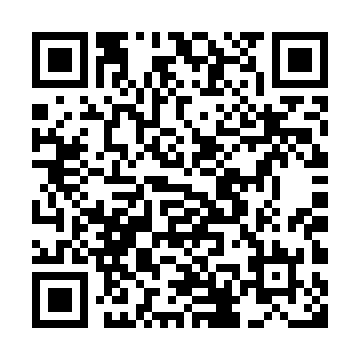 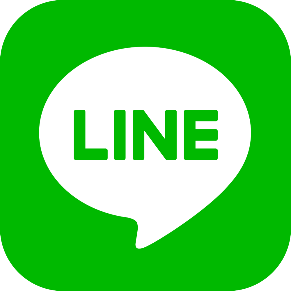 ※店にパソコン等がない場合、スマホのみでも運用可能です。
詳細については、
事務局TEL：0566-25-3015　（土日休み）
　　　メール：karishoren@katch.ne.jp
広報・IT委員　鱸（すずき）携帯:090-1565-9335（水木定休日）
      メール：yusuke@kimono-marumiya.co.jp＜申込用紙＞刈谷市商店街連盟御中(FAX:0566-25-3035)以下にチェックを入れて下さい。□かりやショップドットコム（https://www.kariya-shop.com）の
「今月のイチ押し」ページ掲載を申し込みます。
掲載希望：2019年：５月・６月・７月・８月・９月･それ以降※応募多数の場合は希望に添えない場合があります。□基本ページの作成・内容更新を申し込みます。
□インターネット・HP全般について、説明を聞きたい
店名：　　　　　　　　　　　　　　　　　　　　　　　　　　会社名：　　　　　　　　　　　　　　　　　　　　　　　　　かりやショップの基本ページ：公開済 ・ 準備中 ・ 未公開住所：　　　　　　　　　　　　　　　　　　　　　　　　　　　　　　　　　　　　　　　　　　　　　　　　　　　　　　　　　　　　
担当者名：　　　　　　　　　　　（LINE公式アカウントへの参加　可　・　不可）
電話番号（担当者、携帯可）：　　　　　　　　　　　　　　　　　　　　
FAX番号：　　　　　　　　　　　　　　　　　　　　
メールアドレス：
　　　　　　　　　　　　　　　@　　　　　　　　　　　　　　　　　　　　　　原稿への問い合わせ対応可能な曜日・時間帯いつでも可・平日午前・平日午後・平日夕方・その他（具体的に）※予約サイトなどへのリンク設定も可能です。
※掲載料は、現在無料ですが、次年度以降は有料になる場合があります。
